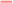 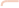 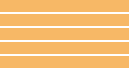 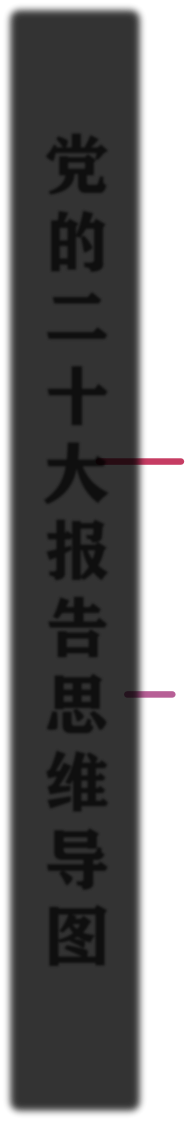 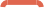 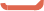 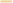 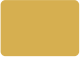 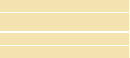 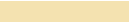 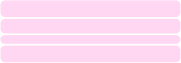 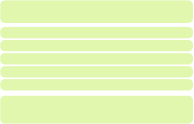 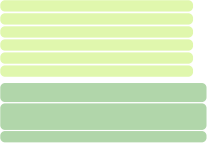 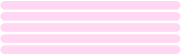 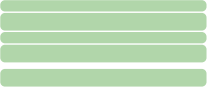 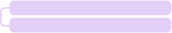 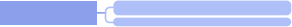 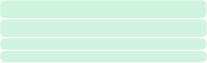 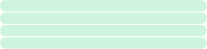 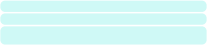 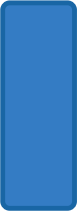 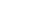 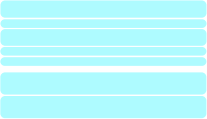 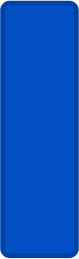 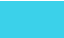 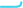 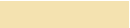 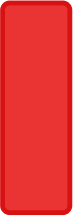 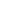 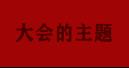 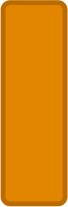 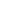 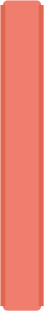 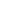 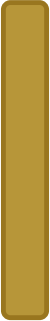 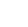 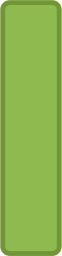 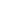 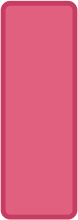 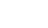 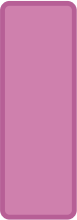 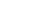 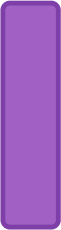 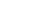 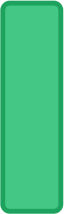 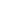 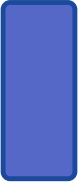 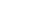 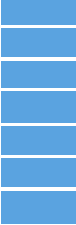 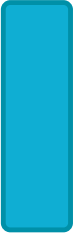 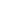 坚持按劳分配为主体、多种分配方式并存，构建初次分配、再分配、第三次分配 协调配套的制度体系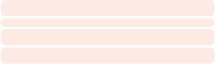 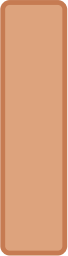 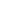 把保障人民健康放在优先发展的战略位置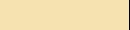 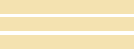 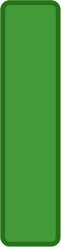 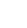 我们坚持团结广大台湾同胞，坚定支持岛内爱国统一力量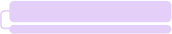 深化人才发展体制机制改革，把各方面优秀人才集聚到党和人民事业中来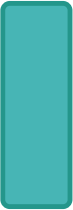 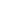 		坚持党的全面领导是坚持和发展中国特色社会主义的必由之路                                                                			中国特色社会主义是实现中华民族伟大复兴的必由之路                                                                           				团结奋斗是中国人民创造历史伟业的必由之路                                                                                         	贯彻新发展理念是新时代我国发展壮大的必由之路                                                                                  	全面从严治党是党永德生机活力、走好新的赶考之路的必由之路                                                           	坚持全心全意为人民服务的根本宗旨，树牢群众观点，贯彻群众路线，尊重人民首创精神                    	坚持一切为了人民、一切依靠人民，从群众中来、到群众中去                                                               	始终保持同人民群众的血肉联系               	始终接受人民批评和监督                         	始终同人民同呼吸、共命运、心连心       广大青年要坚定不移听党话、跟党走，怀抱梦想又脚踏实地，敢想敢为又善作善成，立志做有理 想、敢担当、能吃苦、肯奋斗的新时代好青年龙哥：long.ge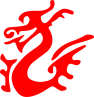 绿水本无忧，因风皱面；青山原不老，为雪白头。